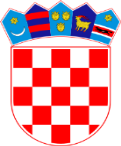 REPUBLIKA HRVATSKAVARAŽDINSKA ŽUPANIJAOPĆINA VIDOVECOpćinsko vijeće Općine VidovecKLASA:    021-05/18-01/15URBROJ:  2186/10-01/1-18-04Vidovec, 19.12.2018.		ODLUKE I ZAKLJUČCIDONIJETI NA 13. SJEDNICI OPĆINSKOG VIJEĆAOPĆINE VIDOVECODRŽANOJ DANA 19.12.2018. GODINEODLUKU o prihvaćanju 2. Izmjena i dopuna  Proračuna Općine Vidovec za 2018. godinu (3. i 6. razina) i Projekcije za 2019. i 2020. godinu (2. razina)Općinsko vijeće Općine Vidovec prihvaća 2. Izmjene i dopune Proračuna Općine Vidovec za 2018. godinu (3. i 6. razina) i  Projekcije za 2019. i 2020. godinu (2. razina). 2. Izmjene i dopune iz točke I. ove Odluke dostavljaju se na nadzor Uredu državne uprave Varaždinske županije i na objavu u „Službeni vjesnik Varaždinske županije“.Ova Odluka stupa na snagu danom donošenja.ODLUKU o prihvaćanju 2. Izmjena i dopuna  Plana razvojnih programa Općine Vidovec za  razdoblje od 2018. do 2020. godineOpćinsko vijeće Općine Vidovec prihvaća 2. Izmjene i dopune Plana razvojnih programa Općine Vidovec za razdoblje od 2018. do 2020. godine. 2. Izmjene i dopune iz točke I. ove Odluke dostavljaju se na nadzor Uredu državne uprave Varaždinske županije i na objavu u „Službeni vjesnik Varaždinske županije“.Ova Odluka stupa na snagu danom donošenja.ODLUKU o prihvaćanju 2. Izmjena i dopuna Programa gradnje objekata i uređaja komunalne infrastrukture na području Općine Vidovec za 2018. godinu 2. Izmjena i dopuna Programa održavanja komunalne infrastrukture na području Općine Vidovec za 2018. godinu 3. Izmjena i dopuna Programa javnih potreba u društvenim djelatnostima Općine Vidovec za 2018. godinu 2. Izmjena i dopuna Programa javnih potreba u socijalnoj skrbi Općine Vidovec za 2018. godinuOpćinsko vijeće Općine Vidovec prihvaća:2. Izmjene i dopune Programa gradnje objekata i uređaja komunalne infrastrukture na području Općine Vidovec za 2018. godinu2. Izmjene i dopune Programa održavanja komunalne infrastrukture na području Općine Vidovec za 2018. godinu3. Izmjene i dopune Programa javnih potreba u društvenim djelatnostima Općine Vidovec za 2018. godinu 2. Izmjene i dopune Programa javnih potreba u socijalnoj skrbi Općine Vidovec za 2018. godinu.Izmjene i dopune Programa iz točke I. ove Odluke dostavljaju se na nadzor Uredu državne uprave Varaždinske županije i na objavu u „Službeni vjesnik Varaždinske županije“.Ova Odluka stupa na snagu danom donošenja.ZAKLJUČAK o prihvaćanju 1. Izmjena Programa utroška sredstava vodnog doprinosa za 2018. godinuOpćinsko vijeće Općine Vidovec prihvaća 1. Izmjene Programa utroška sredstava vodnog doprinosa za 2018. godinu.1. Izmjene Programa iz točke I. ovog Zaključka dostavljaju se na nadzor Uredu državne uprave Varaždinske županije i na objavu u „Službeni vjesnik Varaždinske županije“.Ovaj Zaključak stupa na snagu danom donošenja.ZAKLJUČAK o prihvaćanju 1. Izmjena Programa utroška sredstava naknade za zadržavanje nezakonito izgrađenih zgrada  u prostoru za 2018. godinuOpćinsko vijeće Općine Vidovec prihvaća 1. Izmjene Programa utroška sredstava naknade za zadržavanje nezakonito izgrađenih zgrada u prostoru za 2018. godinu.1. Izmjene Programa iz točke I. ovog Zaključka dostavljaju se na nadzor Uredu državne uprave Varaždinske županije i na objavu u „Službeni vjesnik Varaždinske županije“.Ovaj Zaključak stupa na snagu danom donošenja.ZAKLJUČAK o prihvaćanju 1. Izmjena Programa utroška sredstava naknade za promjenu namjene poljoprivrednog zemljišta u 2018. godiniOpćinsko vijeće Općine Vidovec prihvaća 1. Izmjene Programa utroška sredstava naknade za promjenu namjene poljoprivrednog zemljišta u 2018. godini.1. Izmjene Programa iz točke I. ovog Zaključka dostavljaju se na nadzor Uredu državne uprave Varaždinske županije i na objavu u „Službeni vjesnik Varaždinske županije“.Ovaj Zaključak stupa na snagu danom donošenja.ODLUKU o prihvaćanju 1. Izmjena i dopuna Financijskog plana Dječjeg vrtića „Škrinjica“ za 2018. godinu (3. i 6. razina)Općinsko vijeće Općine Vidovec prihvaća 1. Izmjene i dopune Financijskog plana Dječjeg vrtića „Škrinjica“ za 2018. godinu (3. i 6. razina).Ova Odluka stupa na snagu danom donošenja.ZAKLJUČAK o prihvaćanju Odluke o stavljanju van snage  Odluke o osnivanju Gospodarske zone „Vidovec“ i Odluke o osnivanju trgovačkog društva „GOSPODARSKA ZONA VIDOVEC“  Općinsko vijeće Općine Vidovec prihvaća Odluku o stavljanju van snage Odluke o osnivanju Gospodarske zone „Vidovec“ i Odluke o osnivanju trgovačkog društva „GOSPODARSKA ZONA VIDOVEC“.Odluke iz točke I. ovog Zaključka dostavljaju se na nadzor Uredu državne uprave Varaždinske županije i na objavu u „Službeni vjesnik Varaždinske županije“.Ovaj Zaključak stupa na snagu danom donošenja.ZAKLJUČAK o prihvaćanju Odluke o određivanju vrijednosti boda za izračun komunalne naknadeOpćinsko vijeće Općine Vidovec prihvaća Odluku o određivanju vrijednosti boda za izračun komunalne naknade.Odluka iz točke I. ovog Zaključka dostavljaju se na nadzor Uredu državne uprave Varaždinske županije i na objavu u „Službeni vjesnik Varaždinske županije“.Ovaj Zaključak stupa na snagu danom donošenja.ZAKLJUČAK o prihvaćanju Analize stanja sustava civilne zaštite na području Općine Vidovec za 2018. godinuOpćinsko vijeće Općine Vidovec prihvaća Analizu stanja sustava civilne zaštite na području Općine Vidovec za 2018. godinu.Analiza iz točke I. ovog Zaključka dostavlja se na nadzor Uredu državne uprave Varaždinske županije i na objavu u „Službeni vjesnik Varaždinske županije“.Ovaj Zaključak stupa na snagu danom donošenja.ZAKLJUČAK o prihvaćanju Plana razvoja sustava civilne zaštite na području Općine Vidovec za 2019. godinu s trogodišnjim financijskim učincimaOpćinsko vijeće Općine Vidovec prihvaća Plan razvoja sustava civilne zaštite na području Općine Vidovec za 2019. godinu s trogodišnjim financijskim učincima.Plan razvoja iz točke I. ovog Zaključka dostavlja se na nadzor Uredu državne uprave Varaždinske županije i na objavu u „Službeni vjesnik Varaždinske županije“.Ovaj Zaključak stupa na snagu danom donošenja.ODLUKU o sklapanju Ugovora o zakupu zemljišta na čk.br. 778/4 k.o. VidovecOpćinsko vijeće Općine Vidovec suglasno je da se sklopi Ugovor o zakupu poljoprivrednog zemljišta označenog kao čk.br. 778/4 k.o. Vidovec koje se nalazi u posjedu Stjepana Kovačić iz Krkanca, Kneza Branimira 17, a koje se ne obrađuje sukladno agrotehničkim mjerama i nije obrađeno u prethodnom vegetativnom razdoblju.Poljoprivredno zemljište koje je predmet zakupa označeno kao čk.br.778/4 k.o. Vidovec, livada Ledinšćica, 1834 m2 k.o. Vidovec, koristiti će se kao nogometno igralište za potrebe Mjesnog odbora Vidovec i Savjeta mladih Općine Vidovec.Poljoprivredno zemljište iz članka 2. ove Odluke daje se u zakup na rok od 3 (tri) godine, počevši od 01. siječnja 2019. godine do 31. prosinca 2021. godine.Naknada zakupnine određuje se u iznosu od 1.000,00 kn godišnje, s time da će se isplata zakupnine izvršiti jednokratno u iznosu od 3.000,00 kn i to u roku od 10 (deset) dana od potpisivanja ugovora o zakupu predmetnog zemljišta.Za potpis Ugovora o zakupu ovlašćuje se općinski načelnik.Ova Odluka stupa na snagu danom donošenjaODLUKU o dodjeli novčane nagradeOpćinsko vijeće Općine Vidovec suglasno je da se Alenu Zagorec iz Šijanca dodijeli novčana nagrada za ostvarene rezultate u sportu – osvojenu brončanu medalju na međunarodnom karate turniru pod nazivom CRO CUP, u iznosu od 1.000,00 kn neto.Iznos novčane nagrade iz točke I. ove Odluke isplatiti će se iz II. Izmjena i dopuna Proračuna Općine Vidovec za 2018. godinu, stavke 3811910 – Ostale tekuće donacije – natjecanja, nagrade, priznanja i sl.Ova Odluka stupa na snagu danom donošenja.OPĆINSKO VIJEĆE OPĆINE VIDOVEC                                                                                   PREDSJEDNIK                                                                                  Zdravko Pizek